DOSSIER DE RÉPONSE À L’APPEL À SEMINAIRES 2020DE LA MAISON DES SCIENCES DE L’HOMME PARIS-SACLAYPARTIE A : RENSEIGNEMENTS ADMINISTRATIFSINTITULÉ DU SEMINAIRE : RESPONSABLES SCIENTIFIQUES DU SEMINAIRE :Responsable scientifique n°1 :Responsable scientifique n° 2 :DESCRIPTION DU SÉMINAIRE (DESCRIPTION COURTE - 10 LIGNES MAXIMUM) :MOTS-CLÉS (5 AU MAXIMUM) : PARTIE B - PRÉSENTATION SCIENTIFIQUE DU SÉMINAIRE (10 000 signes maximum) La thématique et les objectifs généraux du séminaire :L’originalité et l’importance de la problématique dans le champ scientifique :Le public visé :Les dimensions interdisciplinaires et interinstitutionnelles du séminaire :Les dates et les contenus prévisionnels des séances :Séance 1 : DateContenu : Intervenants, programme de séance et documents à de travailSéance 2 : DateContenu : Intervenants, programme de séance et documents à de travailSéance 3 : DateContenu : Intervenants, programme de séance et documents à de travailSéance 4 : DateContenu : Intervenants, programme de séance et documents à de travailSéance 5 : DateContenu : Intervenants, programme de séance et documents à de travailLe nombre de rencontres dans le cadre d’un séminaire est limité par les moyens logistiques de la MSH Paris-Saclay.Les actions qui pourraient découler du séminaire :Publications, réponse appel à projets, partenariats, etc.PARTIE C : SOUTIEN ET MOYENS DEMANDÉSIl est fortement conseillé de consulter le guide des porteurs de projets avant de définir le soutien et les moyens demandés.AUTRES SOUTIENS FINANCIERS ET LOGISTIQUES DONT BÉNÉFICIE OU POURRAIT BENEFICIER LE SEMINAIRE :PARTIE E : VALIDATION PAR LE RESPONSABLE DU PROJETAprès avoir complété l’ensemble des rubriques du présent dossier, le responsable du séminaire est invité à :Valider son contenu en cochant la case suivante :	 	Date : Et, selon la session choisie, le faire parvenir au plus tard le :15/12/201915/05/202015/09/2020à l’adresse suivante : aap@msh-paris-saclay.fr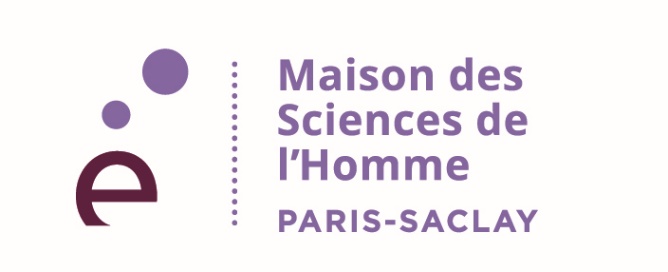 N° de dossier à compléterpar la MSH Paris-SaclayNom, prénom :Date de naissance :Statut : Intitulé de l’équipe ou du laboratoire de rattachement : Adresse :Téléphone :Mel :Discipline :Nom, prénom :Date de naissance :Statut : Intitulé de l’équipe ou du laboratoire de rattachement : Adresse :Téléphone :Mel :Discipline :Nature du soutien demandé2020Remarques, précisionsAccueil du séminaire à la MSH Paris-Saclay (salle) OUI     NONLogistiqueFinancement de missionsCatering OUI     NON OUI     NONCommunicationRéalisation d’outils de communicationDiffusion OUI     NON OUI     NONAutre (préciser)Détail des dépenses prévisionnellesBudget totalBudget demandé à la MSH Paris-SaclayMissionsCateringCommunicationAutre (préciser)